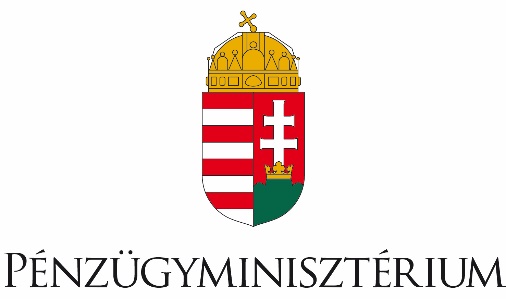 Útmutatóa költségvetési szervek belső kontrollrendszeréről és belső ellenőrzéséről szóló 370/2011. (XII. 31.) Korm. rendelet alapján összeállítandó éves ellenőrzési terv és összefoglaló éves ellenőrzési terv, valamint éves ellenőrzési jelentés és összefoglaló éves ellenőrzési jelentés elkészítéséhez2021. augusztusBevezetésA költségvetési szervek belső kontrollrendszeréről és belső ellenőrzéséről szóló 370/2011. (XII. 31.) Korm. rendelet (a továbbiakban Bkr.) 29. és 48. §-ának megfelelően a belső ellenőrzési vezető az államháztartásért felelős miniszter által közzétett módszertani útmutató figyelembevételével készíti el az éves ellenőrzési tervét, illetve az éves ellenőrzési jelentését. Az útmutató céljaJelen útmutató célja:a Bkr. 31. és 32. §-ában, valamint 48. és 49. §-ában foglalt előírások kifejtése, részletezése; a fejezethez tartozó költségvetési szervek által a fejezetet irányító szerv vezetője számára megküldendő éves ellenőrzési jelentések és éves ellenőrzési tervek, valamint a fejezetet irányító szervek által az államháztartásért felelős miniszter számára megküldendő éves ellenőrzési tervek/összefoglaló éves ellenőrzési tervek (tervek) és éves ellenőrzési jelentések/összefoglaló éves ellenőrzési jelentések (beszámolók) egységes elvek alapján történő elkészítése;a fejezetet irányító szerv belső ellenőrzési egység vezetőjének történő segítségnyújtás, hogy fejezeti szinten áttekinthesse, elemezhesse, értékelhesse a fejezethez tartozó költségvetési szervek belső ellenőrzési tevékenységét;a 2014-2020 programozási időszakban az egyes európai uniós alapokból származó támogatások felhasználásának rendjéről szóló 272/2014. (XI. 5.) Korm. rendelet, a 2021–2027 programozási időszakban az egyes európai uniós alapokból származó támogatások felhasználásának rendjéről szóló 256/2021. (V.18.) Korm. rendelet és a Magyarország Helyreállítási és Ellenállóképességi Terve végrehajtásának alapvető szabályairól és felelős intézményeiről szóló 413/2021. (VII. 13.) Korm. rendelet (a továbbiakban együttesen: uniós intézményrendszeri szereplőket érintő rendeletek) hatálya alá tartozó szervezetek számára elkülönített kimutatások készítése, melyből egyértelműen meghatározható az ezen tevékenységük jellege, illetve ezen tevékenységükre dedikált kapacitás (5. számú melléklet);a Pénzügyminisztérium által történő feldolgozás megkönnyítése, ezáltal az államháztartási belső kontrollrendszer vonatkozásában végzett központi harmonizációs tevékenység nagyfokú támogatása.Javasolt, hogy az irányított szervek a jelen útmutató szempontjai és szerkezete alapján készítsék el a terveiket és beszámolóikat, a fejezetet irányító szervek azonban a fejezeti sajátosságoknak megfelelően jelen útmutatót további információ- és adatbekéréssel bővíthetik.Az útmutató célja emellett, hogy segítséget nyújtson a helyi és nemzetiségi önkormányzatoknak, illetve a helyi és nemzetiségi önkormányzati intézmények részére is az egységes terv és beszámoló készítésben, függetlenül attól, hogy őket beszámolási kötelezettség nem terheli a központi költségvetési szervek felé (külön önkormányzatok részére specializált mellékletek).Megküldés és határidők Az alábbi táblázat tartalmazza az éves ellenőrzési tervek és éves ellenőrzési jelentések benyújtására vonatkozó főbb adatokat, határidők szerinti bontásban:A fenti dokumentumokat és mellékleteit – a fejezetet irányító szerv vezetőjének jóváhagyását követően – elektronikus úton is kérjük szíveskedjenek megküldeni a Pénzügyminisztérium részére az aszf@pm.gov.hu e-mail címre.Papíralapú dokumentumok esetében a borítékon kérjük feltüntetni: Államháztartási Szabályozási Főosztály.Gyakran felmerülő kérdésekA fenti táblázatban felsoroltak közül mely költségvetési szerveknek kell minden év december 31-ig megküldeniük az államháztartásért felelős miniszternek a Bkr. 32. §-ának (5) bekezdése alapján az éves ellenőrzési és összefoglaló éves ellenőrzési tervet?A Kormány irányítása vagy felügyelete alá tartozó, fejezetet irányító szerv belső ellenőrzési vezetőjének. Mely költségvetési szerveknek kell minden év április 15-ig megküldeniük az államháztartásért felelős miniszternek a Bkr. 49. §-ának (4) bekezdése alapján az éves ellenőrzési és összefoglaló éves ellenőrzési jelentést?A Kormány irányítása vagy felügyelete alá tartozó, a fejezetet irányító szerv belső ellenőrzési vezetőjének, a fejezetet irányító szerv vezetőjének jóváhagyását követően.   De a Kormány irányítása vagy felügyelete alá nem tartozó szervek vezetőinek a Bkr. 54. §-a szerinti tájékoztatót kell megküldeniük.Mi a teendő az éves belső ellenőrzési jelentés tekintetében abban az esetben, ha egy költségvetési szerv évközben megszűnik, vagy más szervezetbe olvad be?Ha valamely költségvetési szerv a tárgyév folyamán megszűnik, vagy más szervezetbe integrálódik, a belső ellenőrzési vezetőnek a megszűnés időpontjáig el kell készítenie az időarányos beszámolót az addig eltelt időszak ellenőrzési tevékenységére vonatkozóan. Az elkészített beszámolót az átadás-átvételi folyamat részeként kell átadni a jogutód szervezet(ek) részére.Mi a teendő az éves ellenőrzési terv tekintetében abban az esetben, ha a szervezetnek tudomása van a tervkészítés időszakában, hogy a tárgyévet követő évben a költségvetési szerv megszűnik?Ha a szervezet megszűntetésére vonatkozó döntést tartalmazó határozat vagy jogszabály kihirdetésre kerül a tervkészítés időszakában arról, hogy a tárgyévet követő évben a költségvetési szerv megszűnik, a költségvetési szervnek a megszűnés időpontjáig szükséges éves ellenőrzési tervet készítenie.Éves ellenőrzési terv és összefoglaló éves ellenőrzési tervAz éves ellenőrzési terv készítése során a Bkr. 31. §-ának előírása mellett szükséges figyelembe venni a belső ellenőrzési kézikönyv, a belső ellenőrzés nemzetközi és hazai, azaz a Belső Ellenőrzés Szakmai Gyakorlatának Nemzetközi Normáit (IIA Normák) és a magyarországi államháztartási belső ellenőrzési standardok 5000-es Tervezési standardjait, valamint jelen módszertani útmutató szempontjait is.Az éves ellenőrzési terv összeállításának főbb szempontjaiAz éves terv elkészítése során figyelembe kell venni a fejezetet irányító szerv/irányított szerv szakmai és ellenőrzési stratégiáját, a kapcsolódó célkitűzéseket, és azokkal összhangban kell lennie; a stratégiához kapcsolódó dokumentált kockázatelemzéseket, továbbá minden olyan eszközt, mellyel a szervezeti kockázatok elfogadható szinten tarthatók; a fejezetet irányító szerv/irányított szerv kockázatkezelési rendszerét;a kapacitásfelmérések eredményeit, a külső erőforrások igénybevételének szempontjait.Erősíteni kell az ellenőrzések tudatos egymásra épülését, az ellenőrzési célok és irányok összehangolását annak érdekében, hogy a költségvetési szerv felső vezetése munkájában felhasználhassa az ellenőrzési tapasztalatokon alapuló elemző összegzéseket, átfogó helyzetértékeléseket.A fejezetet irányító szervek és az irányított szervek ellenőrzési egységeinek együttműködésének fokozásával meg kell teremteni az ellenőrzöttek lehető legkisebb ellenőrzésből adódó leterheltségét. Irányító hatósági feladatokat ellátó minisztériumok esetén figyelembe kell venni az uniós intézményrendszeri szereplőket érintő rendeletek speciális előírásait. A belső ellenőrzési feladatok tervezésének az új programozási időszakra is ki kell terjedniük.Szükséges az ellenőrzési prioritások meghatározása, tematikus felsorolása a fejezetet irányító szervek és az irányított szervek szintjén egyaránt (pl. megváltozott területek, reformok és átalakulások eredményei, létszámváltozás stb. figyelembevételével). Törekedni kell az ellenőrzési lefedettség növelésére. A fejezetet irányító szerv belső ellenőrzési vezetője és az adott fejezet irányítása alá tartozó költségvetési szervek belső ellenőrzési vezetői közötti egyeztetés során törekedni kell a fejezeti szintű lefedettség növelésére és az átfedések, párhuzamosságok elkerülésére.Törekedni kell a teljesítmény-ellenőrzések és az informatikai ellenőrzések, valamint a tanácsadói tevékenység arányának növelésére.  Soron kívüli ellenőrzések elvégzésére a rendelkezésre álló éves ellenőrzési erőforrás 10-30%-ának elkülönítése ajánlott.Amennyiben a Bkr. 32. § (5) bekezdésében szereplő éves (összefoglaló éves) ellenőrzési terv évközben módosul, a módosított tervet nem kell megküldeni az államháztartásért felelős miniszternek.A Bkr. 2020. január 1-jétől hatályos módosítása szerint, ha a költségvetési szerv belső ellenőrzését az irányító szerve, az irányító szerv által kijelölt vagy törvény, kormányrendelet által gazdasági szervezetének feladatai ellátására kijelölt szerv látja el, a belső ellenőrzést ellátó szervnek a tervezés során elkülönítetten kell terveznie az irányító vagy kijelölt szervként, illetve a költségvetési szerv belső ellenőreként végzett ellenőrzéseket. Azon ellenőrzési tevékenységek tervezésébe, amelyeket irányító vagy kijelölt szerv belső ellenőreként lát el, be kell vonnia az ellátott szervet, továbbá az ennek eredményeként elkészített stratégiai és éves ellenőrzési tervét az ellátott költségvetési szerv vezetőjének kell jóváhagynia.Az éves ellenőrzési terv szerkezete és tartalmaAz éves ellenőrzési terv a jogszabályi előírásoknak megfelelően az alábbiakat tartalmazza:Az ellenőrzési terv elkészítése során felhasznált kimutatások, elemzések, egyéb dokumentumok felsorolása.Az ellenőrzési tervet megalapozó elemzések és a kockázatelemzés eredményének összefoglaló bemutatása. A bizonyosságot adó tevékenységhez rendelkezésre álló és a szükséges ellenőri kapacitás tervezése (a tervadatokat kérjük a Mellékletekben bemutatni). Az éves tervek egységességének, valamint a könnyebb ellenőrizhetőség és áttekinthetőség érdekében szükséges a szöveges részben a tervezett kapacitások esetében az ellenőri napok számszerű feltüntetése mellett ugyanezen adatok %-ban kifejezett értékének megjelenítése is.A tervezett ellenőrzések felsorolása, az alábbi táblázatos forma felhasználásával:A tanácsadói tevékenységhez, a soron kívüli ellenőrzésekhez, a képzésekhez és az egyéb tevékenységekhez szükséges kapacitás tervadatokat kérjük a Belső Ellenőrzési Kézikönyv Minta 12. sz. iratmintája szerinti táblázatban elkülönítetten bemutatni és a szöveges tervben is röviden szerepeltetni.Az éves ellenőrzési terv kötelezően kitöltendő mellékletei (értelemszerűen csak a terv oszlopok kitöltése szükséges):számú melléklet: Létszám és erőforrásszámú melléklet: Ellenőrzésekszámú melléklet: Tevékenységekszámú melléklet: Európai Uniós támogatások intézményrendszerében végzett belső ellenőrzési tevékenység - Csak az uniós intézményrendszeri szereplőket érintő rendeletek hatálya alá tartozó közreműködő szervezeti/irányító hatósági feladatot ellátó minisztériumok és a Magyar Államkincstár részére kitöltendő!Éves ellenőrzési jelentés és összefoglaló éves ellenőrzési jelentésA jelentések céljaAz éves (és összefoglaló éves) ellenőrzési jelentésekre vonatkozóan a jogalkotó által a Bkr. 48-49. § és 55. § bekezdéseiben leírtak céljai: Segíteni kívánja a fejezetet irányító szerv vezetőjét abban, hogy fejezeti szinten áttekinthesse, elemezhesse, értékelhesse a fejezetet irányító szerv, valamint a felügyelete alá tartozó szervezetek tárgyévi belső ellenőrzési tevékenységét, az ellenőrzési tervek teljesítését, valamint a belső ellenőrzési tevékenység által tett megállapítások hasznosítását. Az összefoglaló éves ellenőrzési jelentésekből nyerhető információk támogatják az államháztartásért felelős miniszternek az államháztartási belső kontrollrendszer (ezen belül is különösen a belső ellenőrzés) vonatkozásában végzett központi koordinációs és harmonizációs tevékenységét.A vezetői felelősség/elszámoltathatóság rendszerének keretein belül a költségvetési szervek vezetői tudatos felelősséget vállalnak a jelentés elkészítéséért, figyelembe véve azt, hogy a beszámolás célja: tájékoztatás az államháztartási belső kontrollrendszer működéséről az adott, általuk vezetett szervezet esetében.Az önkormányzatok esetében a 3. ponton túl cél az átláthatóság biztosítása és a közpénzek felhasználásának hatékony elősegítése, a nyilvánosság megteremtésével annak érdekében, hogy a képviselő testület saját szervezete irányításával és feladatellátásának gyakorlatával is példát mutasson. A beszámolók elkészítése, majd megtárgyalása lehetőséget ad a helyi önkormányzat és a hozzá tartozó költségvetési szervek ellenőrzési megállapításainak összegzésére, értékelésére. Az összefoglaló éves ellenőrzési jelentésre vonatkozó eltéréseket az alábbi táblázatban jelöltük.Az éves (és összefoglaló éves) ellenőrzési jelentés szerkezete és tartalmaAz éves ellenőrzési jelentés és összefoglaló éves ellenőrzési jelentés kötelezően kitöltendő mellékletei:számú melléklet: Létszám és erőforrásszámú melléklet: Ellenőrzésekszámú melléklet: Tevékenységekszámú melléklet: Intézkedésekszámú melléklet: Európai Uniós támogatások intézményrendszerében végzett belső ellenőrzési tevékenység - Csak az uniós intézményrendszeri szereplőket érintő rendeletek hatálya alá tartozó közreműködő szervezeti/irányító hatósági feladatot ellátó minisztériumok és a Magyar Államkincstár részére kitöltendő!számú melléklet: Audit univerzum - Csak a fejezetet irányító szerveknek kell kitölteni! Útmutatás a mellékletekhezA mellékletekben kizárólag egy fejezetet irányító szervet lehet csak szerepeltetni, minden irányított szervet egy csoportba kell sorolni. A „Fejezet összesen” sor értéke ezen két adat összege.A mellékletekben a részmunkaidős foglalkoztatottak vagy a töredék évben foglalkoztatott ellenőrök esetében – időarányosan főre vetítve – 1 tizedes jegyre kerekítve kell feltüntetni a létszámot és ezzel összhangban kell kiszámítani az ellenőri napok számát, amelyet viszont kérünk egész számra kerekíteni.A mellékletek a tervezéshez és beszámoláshoz egyaránt segítséget nyújtanak, mivel egy munkalapon kerülnek bemutatásra a terv/tény adatok.A tervezés során csak a fehér színű, a beszámolás során csak a kék színű cellákat szükséges kitölteni, azonban a keresztben áthúzott mezőkbe értelemszerűen nem kérünk adatot írni.Az áttekinthetőség érdekében a beszámolás adatai (tény oszlop) a kék színű jelölés mellett félkövér betűstílusban is meg vannak különböztetve.Új - irányított szerv - sor beillesztésekor javasolt egy meglévő sort másolni, azonban nem szabad elfelejteni a képletek ellenőrzését, mert az összesítő oszlopok képletei az új sorokat még nem tartalmazzák.Az irányított szerveknél végzett ellenőrzések és tevékenységek összegzéséhez érdemes lehet a következő módszert alkalmaznia ’B18’ cellában található egy szűrő funkció, egy szürke legördülő menü formájában,azt lenyitva és a kívánt opciót kiválasztva, csak azok a sorok fognak megjelenni, amelyeknek az adataira kíváncsiak vagyunk,ha leszűrt állapotban valamely oszlopból kimásoljuk a számokat, és egy tetszőleges új oldalon vagy lapon beillesztjük azokat, kényelmesen összeadhatóak lesznek.Kérjük, hogy a mellékletek nyomtatásakor a táblázatok alatt található kiegészítő magyarázatok ne jelenjenek meg.Az 1-4. melléklet két formában található meg, értelemszerűen a központi költségvetési szerveknek, illetve a helyi önkormányzatoknak, országos nemzetiségi önkormányzatoknak csak a rájuk testreszabott melléketeket kell kitölteniük.Az 5. számú mellékletet csak azon minisztériumoknak kell kitölteni, amelyek irányító hatósági/közreműködő szervezeti feladatokat is ellátnak, és a Magyar Államkincstárnak, mint igazoló hatóságnak (amely átemelésre kell kerüljön a Pénzügyminisztérium összefoglaló éves ellenőrzési tervébe, illetve jelentésébe.)A 6. számú mellékletet csak a kormány irányítása vagy felügyelete alá tartozó, fejezetet irányító szerveknek kell kitölteniük. A költségvetési főösszeg meghatározásakor a tárgyévre vonatkozó költségvetési törvény szerinti összeget kérjük rögzíteni.MellékletekLétszám és erőforrás (1. számú melléklet)Ellenőrzések (2. számú melléklet)Tevékenységek (3. számú melléklet)Intézkedések megvalósítása (4. számú melléklet)Európai Uniós támogatások intézményrendszerében végzett belső ellenőrzési tevékenység (5. számú melléklet)Audit univerzum (6. számú melléklet)BEKÜLDŐBEKÜLDENDŐ DOKUMENTUMCÍMZETTHATÁRIDŐTervezésTervezésTervezésTervezésOrszágos nemzetiségi önkormányzati költségvetési szerv belső ellenőrzési vezetőjeéves ellenőrzési terv [Bkr. 55. §)]országos nemzetiségi önkormányzati hivatal vezetőjetárgyévet megelőző év október 31.A fejezetet irányító szervek kivételével a központi költségvetési szervek vezetőjeéves ellenőrzési terv [Bkr. 31-32. §]fejezetet irányító költségvetési szerv belső ellenőrzési vezetőjetárgyévet megelőző év október 31.A minisztérium, valamint a Miniszterelnöki Kormányiroda belső ellenőrzési vezetőjeéves ellenőrzési terv tervezete[Bkr. 32. § (6)](véleményezés céljából)Kormányzati Ellenőrzési Hivatal Elnöketárgyévet megelőző év november 15. A közreműködő szervezetek, az igazoló hatóság és a központi koordinációs szerv belső ellenőrzési vezetői éves ellenőrzési terv a [4/2011. (I. 28.) Korm. rendelet 108. § (1)]államháztartásért felelős miniszter, ellenőrzési hatóság tárgyévet megelőző év november 15.A közreműködő szervezetek, az alapok alapját végrehajtó szervezet a finanszírozási megállapodásnak megfelelően és az igazoló hatóság belső ellenőrzési részlegeiéves ellenőrzési terv [272/2014. (XI. 5.) Korm. rendelet 187. § (1)]államháztartásért felelős minisztertárgyévet megelőző év november 15.A közreműködő szervezetek belső ellenőrzési vezetői éves ellenőrzési terv [4/2011. (I. 28.) Korm. rendelet 108. § (1)]irányító hatóságtárgyévet megelőző év november 15.A közreműködő szervezetek és az alapok alapját végrehajtó szervezet belső ellenőrzési részlegeiéves ellenőrzési terv [272/2014. (XI. 5.) Korm. rendelet 187. § (1)]irányító hatóságtárgyévet megelőző év november 15.Az irányító hatóság, illetve a feladat delegálása esetén a közreműködő szervezetekéves helyszíni ellenőrzési terv[4/2011. (I. 28.) Korm. rendelet 108. § (2)]államháztartásért felelős miniszter, ellenőrzési hatóságtárgyévet megelőző év november 15.Az irányító hatóság, illetve a feladat delegálása esetén a közreműködő szervezetekéves helyszíni ellenőrzési terv[272/2014. (XI. 5.) Korm. rendelet 187. § (1)]irányító hatóságtárgyévet megelőző év november 15.Helyi önkormányzati költségvetési szerv belső ellenőrzési vezetőjeéves ellenőrzési terv[Bkr. 31-32. §]jegyző, ill. főjegyző (társulás esetén a létrehozott költségvetési szerv vezetője és a társulási tanács elnöke részére)tárgyévet megelőző év november 30.A Kormány irányítása vagy felügyelete alá tartozó, fejezetet irányító szerv vezetőjeéves ellenőrzési és összefoglaló éves ellenőrzési terv [Bkr. 31-32. §]államháztartásért felelős minisztertárgyévet megelőző év december 31.A minisztérium, valamint a Miniszterelnöki Kormányiroda belső ellenőrzési vezetőjeéves ellenőrzési terv[Bkr. 32. § (6)]Kormányzati Ellenőrzési Hivatal Elnöketárgyévet megelőző év december 31.A Kormány európai uniós források felhasználásával kapcsolatosan irányító hatósági feladatok ellátására kijelölt tagja, illetve integrált közreműködő szervezetet működtető minisztérium belső ellenőrzési vezetőjeéves ellenőrzési terv [4/2011. (I. 28.) Korm. rendelet 108. § (1)]államháztartásért felelős miniszter, ellenőrzési hatóságtárgyévet megelőző év december 15.Az európai uniós források felhasználásáért felelős miniszter és a Kormány európai uniós források felhasználásával kapcsolatos irányító hatósági feladatok ellátására kijelölt tagja által vezetett minisztérium belső ellenőrzési vezetőjeéves ellenőrzési terv[272/2014. (XI. 5.) Korm. rendelet 187. § (1)]államháztartásért felelős minisztertárgyévet megelőző év december 31.Helyi önkormányzati költségvetési szerv vezetőjeéves ellenőrzési terv [Bkr. 31-32. §]képviselő-testülettárgyévet megelőző év december 31-ig hagyja jóvá a képviselő-testületOrszágos nemzetiségi önkormányzati hivatal vezetőjeéves ellenőrzési terv valamint az országos nemzetiségi önkormányzat által alapított költségvetési szervek éves ellenőrzési tervei alapján összeállított összefoglaló éves ellenőrzési terv [Bkr. 55. §]országos nemzetiségi önkormányzat elnöke tárgyévet megelőző év december 31.TervmódosításokTervmódosításokTervmódosításokTervmódosításokA minisztérium, valamint a Miniszterelnöki Kormányiroda belső ellenőrzési vezetőjeéves ellenőrzési terv módosításának tervezete, illetve a soron kívüli ellenőrzés elrendelése [Bkr. 31. § (7)] (véleményezés céljából)Kormányzati Ellenőrzési Hivatal ElnökehaladéktalanulA közreműködő szervezetek, az alapok alapját végrehajtó szervezet a finanszírozási megállapodásnak megfelelően és az igazoló hatóság belső ellenőrzési részlegeiéves ellenőrzési terv módosítása[272/2014. (XI. 5.) Korm. rendelet 187. § (1)]államháztartásért felelős miniszterhaladéktalanulBelső ellenőrzési vezető helyi önkormányzat esetébenéves ellenőrzési terv módosításának tervezete [Bkr. 31. § (5)]képviselő-testület haladéktalanulA közreműködő szervezetek és az alapok alapját végrehajtó szervezet belső ellenőrzési részlegeiéves ellenőrzési terv módosítása[272/2014. (XI. 5.) Korm. rendelet 187. § (1)]irányító hatósághaladéktalanulBeszámolásBeszámolásBeszámolásBeszámolásKözponti költségvetési szerv vezetőjeéves ellenőrzési jelentés [Bkr. 48-49. §]fejezetet irányító költségvetési szerv belső ellenőrzési vezetőjetárgyévet követő év február 15.Helyi önkormányzati költségvetési szerv belső ellenőrzési vezetőjeéves ellenőrzési jelentés [Bkr. 48-49. §]polgármester, jegyző, illetve főjegyző tárgyévet követő év február 15.Országos nemzetiségi önkormányzati költségvetési szerv vezetőjeéves ellenőrzési jelentés [Bkr. 55. §]országos nemzetiségi önkormányzati hivatal vezetőjetárgyévet követő év február 15.Országos nemzetiségi önkormányzati hivatal vezetőjeéves ellenőrzési terv valamint az országos nemzetiségi önkormányzat által alapított költségvetési szervek éves ellenőrzési tervei alapján összeállított összefoglaló éves ellenőrzési terv [Bkr. 55. §]országos nemzetiségi önkormányzat elnöketárgyévet követő év március 15.A Kormány irányítása vagy felügyelete alá tartozó, fejezetet irányító szerv belső ellenőrzési vezetőjeéves ellenőrzési és összefoglaló éves ellenőrzési jelentés [Bkr. 48-49. §] államháztartásért felelős minisztertárgyévet követő év április 15.A Bkr. 54. §-a alapján a Kormány irányítása vagy felügyelete alá nem tartozó szerv vezetőjetájékoztatás [Bkr. 48. § a) pont ab) alpontjában és b) pont ba) alpontjában foglaltakról]államháztartásért felelős minisztertárgyévet követő év április 15.A minisztérium, valamint a Miniszterelnöki Kormányiroda belső ellenőrzési vezetőjeéves ellenőrzési jelentés [Bkr. 49. § (5)]Kormányzati Ellenőrzési Hivatal elnöketárgyévet követő év április 15.Helyi önkormányzat jegyzőjeéves ellenőrzési jelentés, valamint a helyi önkormányzat által alapított költségvetési szervek éves ellenőrzései alapján készített összefoglaló éves ellenőrzési jelentés [Bkr. 49. § (3a)]képviselő-testületa tárgyévet követően, de legkésőbb a zárszámadási rendelet elfogadásáigSorszámAz ellenőrzés tárgyaAz ellenőrzés célja, módszerei, ellenőrizendő időszakAzonosított kockázati tényezők (itt elegendő a kockázatelemzési dokumentum vonatkozó pontját megadni)Az ellenőrzés típusaAz ellenőrzött szerv, szervezeti egységAz ellenőrzés tervezett ütemezéseAz ellenőrzésre fordítandó kapacitásAz ellenőrzésre fordítandó kapacitásellenőri napfőÉves ellenőrzési jelentés és összefoglaló éves ellenőrzési jelentésÉves ellenőrzési jelentés és összefoglaló éves ellenőrzési jelentésÉves ellenőrzési jelentés és összefoglaló éves ellenőrzési jelentésÉves ellenőrzési jelentés és összefoglaló éves ellenőrzési jelentésÉves ellenőrzési jelentés és összefoglaló éves ellenőrzési jelentésÉves ellenőrzési jelentés és összefoglaló éves ellenőrzési jelentésÉves ellenőrzési jelentés és összefoglaló éves ellenőrzési jelentésÉves ellenőrzési jelentés és összefoglaló éves ellenőrzési jelentésfejezetcímtartalmatartalmatechnikai megjegyzésektechnikai megjegyzésekVezetői összefoglalókb. 2 oldal terjedelmű legyenkb. 2 oldal terjedelmű legyenTartalomjegyzékI.A belső ellenőrzés által végzett tevékenység bemutatása önértékelés alapján [Bkr. 48. §. a) pont]A belső ellenőrzési vezető itt számol be a belső ellenőrzési tevékenység ellátásáról és a tervhez képest megvalósult működésről. A belső ellenőrzési tevékenység bemutatása során lehet kitérni a beszámolási időszakban megjelent új jogszabályok, jogszabály-módosítások, módszertanok végrehajtásának tapasztalataira.A belső ellenőrzési vezető itt számol be a belső ellenőrzési tevékenység ellátásáról és a tervhez képest megvalósult működésről. A belső ellenőrzési tevékenység bemutatása során lehet kitérni a beszámolási időszakban megjelent új jogszabályok, jogszabály-módosítások, módszertanok végrehajtásának tapasztalataira.A 3. számú melléklet tartalmazza a vonatkozó adatokat.A 3. számú melléklet tartalmazza a vonatkozó adatokat.I/1.Az éves ellenőrzési tervben foglalt feladatok teljesítésének értékelése [Bkr. 48. § aa) pont]A 2. számú melléklet tartalmazza a vonatkozó adatokat.A 2. számú melléklet tartalmazza a vonatkozó adatokat.I/1/a)A tárgyévre vonatkozó éves ellenőrzési terv teljesítése, az ellenőrzések összesítéseEbben a pontban kérjük bemutatni: az elvégzett ellenőrzéseket (terv szerinti és soron kívüli egyaránt),a soron kívüli ellenőrzésre elkülönített kapacitás felhasználását, a tervtől való eltéréseket és annak indokait (ha év közben tervmódosítás volt, az eredeti tervet kell figyelembe venni),Ebben a pontban kérjük felsorolni az elmaradt ellenőrzéseket is. Ebben a pontban kérjük bemutatni: az elvégzett ellenőrzéseket (terv szerinti és soron kívüli egyaránt),a soron kívüli ellenőrzésre elkülönített kapacitás felhasználását, a tervtől való eltéréseket és annak indokait (ha év közben tervmódosítás volt, az eredeti tervet kell figyelembe venni),Ebben a pontban kérjük felsorolni az elmaradt ellenőrzéseket is. Az egyes ellenőrzések bemutatásánál az alábbi struktúrát kérjük követni:Az egyes ellenőrzések bemutatásánál az alábbi struktúrát kérjük követni:Az összefoglaló éves ellenőrzési jelentésekben az irányított szervek belső ellenőrzése által elvégzett ellenőrzéseket nem kell tételesen felsorolni.Az egyes ellenőrzések bemutatásánál az alábbi struktúrát kérjük követni:Az egyes ellenőrzések bemutatásánál az alábbi struktúrát kérjük követni:Az összefoglaló éves ellenőrzési jelentésekben az irányított szervek belső ellenőrzése által elvégzett ellenőrzéseket nem kell tételesen felsorolni.I/1/b)Az ellenőrzések során büntető-, szabálysértési, kártérítési, illetve fegyelmi eljárás megindítására okot adó cselekmény, mulasztás vagy hiányosság gyanúja kapcsán tett jelentések száma és rövid összefoglalásaAz ellenőrzések során büntető-, szabálysértési, kártérítési, illetve fegyelmi eljárás megindítására okot adó cselekmény, mulasztás vagy hiányosság gyanúja kapcsán tett jelentések száma és rövid összefoglalásaAz összes ilyen jellegű jelentés száma és rövid összefoglalása mellett kérjük megadni az előforduló esetek típusok szerinti megoszlását (pl. szabálysértési esetek, kártérítési esetek, stb.) és státuszát. A szöveges összefoglalóból minden esetben ki kell derülnie, hogy a részletezett eset mely típusba tartozik.Az alábbi táblázatos formát kérjük követni:I/2.A bizonyosságot adó tevékenységet elősegítő és akadályozó tényezők bemutatása [Bkr. 48. § ab) pont]A bizonyosságot adó tevékenységet elősegítő és akadályozó tényezők bemutatása [Bkr. 48. § ab) pont]Ebben a pontban önértékelés alapján kérjük bemutatni és értékelni a belső ellenőrzési tevékenység ellátásának minőségét, az adott évben rendelkezésre álló személyi és tárgyi feltételeit, valamint a belső ellenőrzési tevékenység ellátását elősegítő és akadályozó tényezőket.Itt javasolt kitérni az ellenőrzési megállapítások ellenőrzöttel történő megvitatásának eljárásaira és tapasztalataira.I/2/a)A belső ellenőrzési egység(ek) humánerőforrás-ellátottságaA belső ellenőrzési egység(ek) humánerőforrás-ellátottságaItt az alábbi pontokat kérjük kifejteni:Kapacitás-ellátottság bemutatása [a tervekben szereplő feladatok ellátásához szükséges kapacitás rendelkezésre állt-e (létszám, képzettség, gyakorlati tapasztalat, az informatikai ellenőrzési kapacitásra vonatkozóan is), amennyiben nem, ennek fő okai, a hiány mérséklésére irányuló intézkedések];A belső ellenőri állásokra kiírt pályázatok eredményessége, főbb problémák, akadályok az állások betöltésénél;A belső ellenőrök képzései [kötelező továbbképzések, egyéb szakmai képzés, idegen nyelvi képzés, informatikai képzés, egyéb (pl. kommunikációs, vezetői képzések)];Belső ellenőrök regisztrációja [vagyis rendelkezett-e minden belső ellenőr, illetve belső ellenőrzést végző személy az államháztartásért felelős miniszter engedélyével].Az 1. számú melléklet tartalmazza a vonatkozó adatokat.I/2/b)A belső ellenőrzési egység és a belső ellenőrök szervezeti és funkcionális függetlenségének biztosítása [Bkr. 18-19. §-a alapján]A belső ellenőrzési egység és a belső ellenőrök szervezeti és funkcionális függetlenségének biztosítása [Bkr. 18-19. §-a alapján]Itt az alábbiakat kérjük bemutatni: a belső ellenőrzési egység szervezeten belüli elhelyezkedése;a Bkr. 19. § (1) és (2) bekezdésében foglaltak megvalósulása [az (1) bekezdésben felsorolt tevékenységek esetében biztosított volt-e a belső ellenőrök funkcionális függetlensége; illetve részt vettek-e a belső ellenőrök olyan tevékenységek ellátásában, amelyek a szervezet operatív működésével kapcsolatosak, s ha igen, melyek ezek].I/2/c)Összeférhetetlenségi esetek (Bkr. 20. §-a alapján)Összeférhetetlenségi esetek (Bkr. 20. §-a alapján)Kérjük a tárgyévre vonatkozó összes összeférhetetlenségi eset felsorolását.I/2/d)A belső ellenőri jogokkal kapcsolatos esetleges korlátozások bemutatása A belső ellenőri jogokkal kapcsolatos esetleges korlátozások bemutatása Itt kérjük bemutatni a tárgyévben felmerült, a Bkr. 25. § a)-e) pontjában megfogalmazott jogosultságokkal kapcsolatos problémákat, korlátozásokat.I/2/e)A belső ellenőrzés végrehajtását akadályozó tényezőkA belső ellenőrzés végrehajtását akadályozó tényezőkEbben a pontban kérjük bemutatni a – humán-erőforrásokon kívüli – egyéb erőforrás-ellátottsággal kapcsolatos esetleges problémákat (eszközellátottság hiányosságai, belső ellenőrzési egység költségvetésének a belső ellenőrzési tevékenységet érezhetően befolyásoló szűkössége stb.), a belső ellenőrzési egység információellátottságának hiányosságait.I/2/f)Az ellenőrzések nyilvántartásaAz ellenőrzések nyilvántartásaA belső ellenőrzési vezető nyilatkozata arról, hogy az elvégzett belső ellenőrzésekről a Bkr. 22. §-a és az 50. §-a szerinti nyilvántartást vezet, valamint gondoskodik az ellenőrzési dokumentumok megőrzéséről, illetve a dokumentumok és adatok szabályszerű, biztonságos tárolásáról.I/2/g)Az ellenőrzési tevékenység fejlesztésére vonatkozó javaslatokAz ellenőrzési tevékenység fejlesztésére vonatkozó javaslatokItt ajánlott kifejteni az ellenőrzési rendszer fejlesztésére vonatkozó javaslatokat és igényeket. Itt van lehetőség beszámolni a korábbi éves/összefoglaló/ellenőrzési jelentésekben szerepeltetett fejlesztési javaslatok és igények megvalósításának helyzetéről.I/3.A tanácsadó tevékenység bemutatása [Bkr. 48. § ac) pont]A tanácsadó tevékenység bemutatása [Bkr. 48. § ac) pont]Itt kérjük táblázatos formában bemutatni az írásbeli felkérés alapján elvégzett tanácsadói tevékenységeket.A szóbeli felkérés alapján elvégzett tanácsadói tevékenységeket kérjük összefoglalóan bemutatni.Kérjük az alábbi táblázatos forma használatát:II.A belső kontrollrendszer működésének értékelése ellenőrzési tapasztalatok alapján [Bkr. 48. § b) pont]II/1A belső kontrollrendszer szabályszerűségének, gazdaságosságának, hatékonyságának és eredményességének növelése, javítása érdekében tett fontosabb javaslatok [Bkr. 48. § ba) pont]Itt kérjük táblázatos formában bemutatni a belső ellenőrzési kézikönyv alapján „kiemelt” kategóriába tartozó megállapításokat, a következtetéseket és a következtetések nyomán megfogalmazott javaslatokat, valamint az egyéb, kontrollrendszert érintő jelentős javaslatokat.A kiemelt megállapítások bemutatásához az alábbi táblázatos formát kérjük használni: Az összefoglaló éves ellenőrzési jelentésekben a kiemelt megállapítások összefoglaló értékelését szükséges elkészíteni.II/2A belső kontrollrendszer öt elemének értékelése [Bkr. 48. § bb) pont]Itt kérjük értékelni a belső kontrollrendszer öt elemét a belső ellenőrzési tevékenység gyakorlati tapasztalatai alapján.A belső kontrollrendszer öt elemének értékeléséhez felhasználható a belső kontroll standardok szerkezete, amelyet az alábbiakban tüntettük fel: 1. Kontrollkörnyezet értékeléséhez a következő tényezők vizsgálata nyújthat segítséget: 1.1. Célok és szervezeti felépítés1.2. Belső szabályzatok1.3. Feladat- és felelősségi körök1.4. A folyamatok meghatározása és dokumentálása1.5. Humán-erőforrás1.6. Etikai értékek és integritás2. Integrált Kockázatkezelési Rendszer értékeléséhez a következő tényezők vizsgálata nyújthat segítséget:2.1. A kockázatok meghatározása és felmérése2.2. A kockázatok elemzése és értékelése 2.3. A kockázatok integrált kezelése 2.4. A kockázatkezelés teljes folyamatának felülvizsgálata2.5. Súlyos szervezeti integritást sértő események3. Kontrolltevékenységek értékeléséhez a következő tényezők vizsgálata nyújthat segítséget:  3.1. Kontroll stratégiák és -módszerek3.2. Feladatkörök szétválasztása3.3. A feladatvégzés folytonossága4. INFORMÁCIÓS ÉS KOMMUNIKÁCIÓS RENDSZER értékeléséhez a következő tényezők vizsgálata nyújthat segítséget:4.1. Információ és kommunikáció4.2. Iktatási rendszer4.3. Szervezeti integritást sértő események jelentése5. Nyomon követési rendszer (Monitoring) értékeléséhez a következő tényezők vizsgálata nyújthat segítséget:  5.1. A szervezeti célok megvalósításának nyomon követése5.2. A belső kontrollok értékelése5.3. Belső ellenőrzésIII.Az intézkedési tervek megvalósítása [Bkr. 48. § c) pont]Ennél a pontnál kérjük bemutatni a belső ellenőrzés által tett ajánlásokra, javaslatokra készített intézkedési tervek végrehajtásának és nyomon követésének tapasztalatait.Itt kell beszámolni a lejárt határidejű, de nem végrehajtott intézkedésekről, amelyek magas kockázatot jelentenek a szervezet belső kontrollrendszerének működése szempontjából.Szintén ebben a részben kell beszámolni az egyes intézkedések végrehajtásának elmaradásáról és annak indokairól.A vonatkozó adatokat a 4. sz. melléklet tartalmazza